MINISTERIO DE EDUCACIÓN                               ESCUELA DE COMERCIO Nº 1 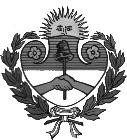 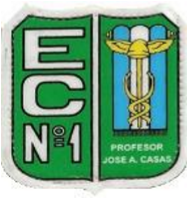                                         “PROFESOR JOSE ANTONIO CASAS”  Belgrano esquina Alberdi                        Tel. 4227357                                      San Salvador de Jujuy  Trabajo Práctico Nº 9Para:        4tos. Años                                                                                                                                                     Tema:     Ecuaciones de 2do.grado o cuadráticas.  Casos. Propiedades de las raíces.Concepto:   si en la ecuación la incógnita está elevada al cuadrado, decimos que es una ecuación de 2do.grado (llamada también ecuaciones cuadráticas), que se caracterizan por tener 2 (dos) soluciones.La forma general de la ecuación de 2do.grado es:                            a  +  b x  +  c   =  0                  a  ≠  0                                                    término      término    término                                                 cuadrático       lineal      independientePor comodidad, resolveremos la ecuación de tres formas distintas según los valores de los coeficientes  b  y  c Se llama discriminante  ∆,  a:                                                     ∆  =    -  4 a cEl signo de  ∆ nos permite conocer el tipo de soluciones de la ecuación:* Si  ∆ > 0, hay dos soluciones reales y distintas.* Si  ∆ = 0, hay dos soluciones reales e iguales.* Si  ∆ < 0, no hay soluciones reales (hay dos soluciones complejas distintas)CASO 1:   si  b, c  ≠ 0   se dice que la ecuación es completa y sus soluciones las proporciona la fórmula:                         X  =   Por ejemplo:                                                                  X =                                                                 X=                                                                              X =            CASO 2:   si  b =  0, la ecuación es de la forma:                                                             a    +  c  =  0        Solución:     x  =  Por ejemplo:    2   -  50  =  0                                          X  =                                            X  =            CASO 3:   si  c = 0,  la ecuación es de la forma:                                                       a       Solución:  x (a x + b)  =  0                                                                                       en consecuencia:       = 0       = Por ejemplo:            +  4 x  =  0                             X (x  +  4)   =  0               =  0                                                                  X +  4 =  0                                                                         = - 4CASO 4:   si   b = c =  0, la ecuación es de la forma    a  =  0                 La única solución es x = 0     por ejemplo    25   =  0                                                                                                 = 0https://youtu.be/LB9rbvnODmIACTIVIDADES: Resolver las siguientes ecuaciones, según el caso que corresponda.1)    25  -  100  = 02)    6  -  3 x  =  03)    3  +  2  =  7 x4)    – 4  + 1 = 05)    (x  +  6). (x  -  6)  = 1336)     + 3 x  =  -27)    (x + 3). (x – 3)  = 5 (x + 2)  +  318)    (x  +  1)²  =  09)     10)    Reconstrucción de la ecuación de 2do.gradoPropiedades                     1º)     +    =                                    2º)    .   =  Por ejemplo:   dadas las raíces            =  3                                                                  = -                     1º)   3  -    =  -                                          2º)    3. ()  =                                       =  -                                                        -       =                                 -    =       (cambio de signo)Ecuación:       a   +  b x  +  c  =  0                        2   -  5 x  -  3   =  0      reconstruídahttps://youtu.be/Z-05hhmSrE4ACTIVIDADES:   Reconstruir ecuaciones completas  o  incompletas1)       =  4             2)       =  0                   3)        =  5                 4)        =              = -2                       = -                               = - 5                          =  - 6